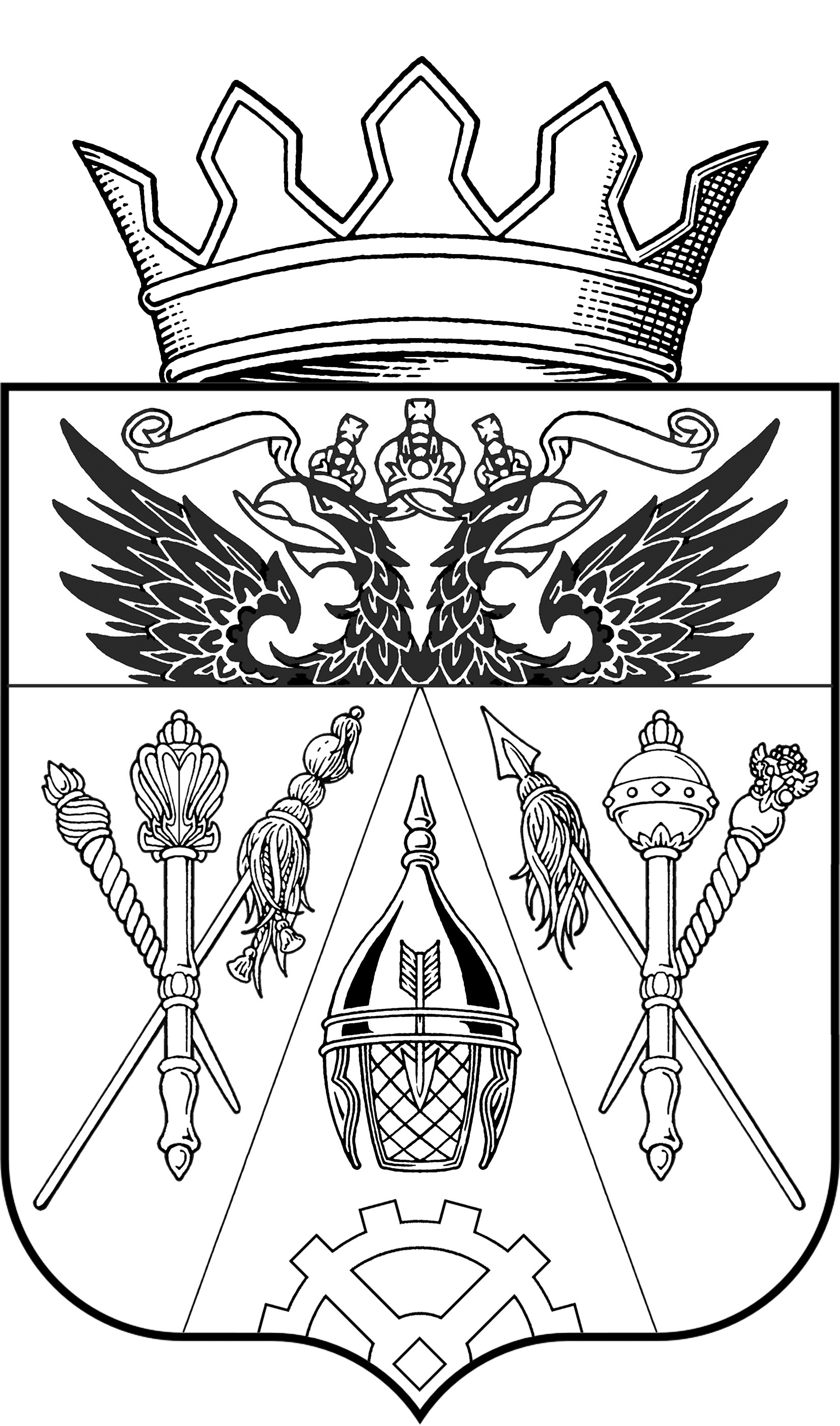 СОБРАНИЕ ДЕПУТАТОВСТАРОЧЕРКАССКОГО СЕЛЬСКОГО ПОСЕЛЕНИЯРЕШЕНИЕПринято Собранием депутатов                                                  «15» февраля 2024 г.                                                   ст. СтарочеркасскаяВ соответствии с  Федеральным законом от 21 декабря 2001 года № 178-ФЗ «О приватизации государственного и муниципального имущества», Федеральным законом от  6 октября 2003 года  №  131-ФЗ «Об общих принципах организации местного самоуправления в Российской Федерации», Решением собрания депутатов Старочеркасского сельского поселения от 21.02.2023г. № 62 «Об утверждении прогнозного плана приватизации муниципального имущества Старочеркасского сельского поселения на 2023 год», Решением собрания депутатов Старочеркасского сельского поселения от 11.08.2023г. № 74 «Об отмене решения собрания депутатов Старочеркасского сельского поселения № 62 от 21.02.2023 г. «Об утверждении прогнозного плана приватизации муниципального имущества Старочеркасского сельского поселения на 2023год»,- СОБРАНИЕ ДЕПУТАТОВ СТАРОЧЕРКАССКОГО СЕЛЬСКОГО ПОСЕЛЕНИЯ РЕШАЕТ:Утвердить «Отчет об итогах исполнения прогнозных планов (программ) приватизации муниципального имущества Старочеркасского сельского поселения в 2023 году». (Прилагается)Опубликовать настоящие решение в информационном бюллетене нормативно-правовых актов Старочеркасского сельского поселения «Старочеркасский вестник» и разместить на официальном сайте Администрации Старочеркасского сельского поселения (http:\\старочеркасское-адм.рф).Контроль за исполнением настоящего решения возложить на председателя по экономической политике, бюджету, налогам и собственности Собрания депутатов Старочеркасского сельского поселения. Настоящее постановление вступает в силу со дня его подписания.Председатель Собрания депутатов- глава Старочеркасского сельского поселения          	                     С.Г. Козыревст-ца Старочеркасская15 февраля 2024 года№91Об утверждении отчета об итогах исполнения прогнозных планов (программ) приватизации муниципального имущества Старочеркасского сельского поселения в 2023 году